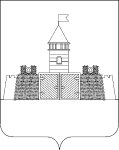  П О С Т А Н О В Л Е Н И ЕАДМИНИСТРАЦИИ   ОЛЬГИНСКОГО СЕЛЬСКОГО ПОСЕЛЕНИЯАБИНСКОГО РАЙОНАот  22.08.2013                                                                                                                  №182         хутор ОльгинскийОб утверждении порядка размещения сведений о доходах, расходах, об имуществе и обязательствах имущественного характера  лиц, замещающих муниципальные должности и должности муниципальной службы в администрации Ольгинского сельского поселения, и членов их семей на официальном сайте органов местного самоуправления Ольгинского сельского поселения и предоставления этих сведений общероссийским средствам массовой информации для опубликования В соответствии с Федеральным законом от 25 декабря 2008 года  № 273-ФЗ «О противодействии коррупции», Указом Президента Российской Федерации от 8 июля 2013 года № 613 «Вопросы противодействия коррупции» администрация    Ольгинского сельского поселения п о с т а н о в л я е т:Утвердить  порядок размещения сведений о доходах, расходах, об имуществе и обязательствах имущественного характера  лиц, замещающих муниципальные должности и должности муниципальной службы в администрации Ольгинского сельского поселения, и членов их семей на официальном сайте органов местного самоуправления Ольгинского сельского поселения и предоставления этих сведений общероссийским средствам массовой информации для опубликования (прилагается).Постановление администрации Ольгинского сельского поселения от 22 мая 2013 года № 90 «Об утверждении порядка размещения сведений о доходах, об имуществе и обязательствах имущественного характера лиц, замещающих муниципальные должности, муниципальных служащих и членов их семей на официальном сайте администрации Ольгинского сельского поселения  и предоставление этих сведений средствам массовой информации                       для опубликования» признать утратившим силу.Обнародовать настоящее постановление в  установленном законом порядке  и разместить на официальном сайте органов местного самоуправления Ольгинского сельского поселения.Настоящее постановление вступает в силу со дня его обнародования.Глава Ольгинского сельского поселения            подпись              В.Д. ХарченкоУТВЕРЖДЕНпостановлением администрацииОльгинского сельского поселенияот 22.08. 2013г.  №182ПОРЯДОКразмещения сведений о доходах, расходах, об имуществе и обязательствах имущественного характера  лиц замещающих муниципальные должности и должности муниципальной службы в администрации Ольгинского сельского поселения и членов их семей на официальном сайте органов местного самоуправления Ольгинского сельского поселения и предоставления этих сведений общероссийским средствам массовой информации для опубликования 1. Настоящим порядком устанавливаются обязанности администрации Ольгинского сельского поселения, по размещению сведений о доходах, расходах, об имуществе и обязательствах имущественного характера главы Ольгинского сельского поселения и  лиц замещающих должности муниципальной службы в администрации Ольгинского сельского поселения, их супругов и несовершеннолетних детей в информационно-телекоммуникационной сети «Интернет» на официальном сайте органов местного самоуправления Ольгинского сельского поселения (далее - официальный сайт) и предоставлению этих сведений общероссийским средствам массовой информации для опубликования в связи с их запросами, если федеральными законами не установлен иной порядок размещения указанных сведений и (или) их предоставления общероссийским средствам массовой информации для опубликования.2. На официальном сайте размещаются и общероссийским средствам массовой информации предоставляются для опубликования следующие сведения о доходах, расходах, об имуществе и обязательствах имущественного характера главы Ольгинского сельского поселения и муниципальных служащих, замещающих должности в администрации Ольгинского сельского поселения, замещение которых влечет за собой размещение таких сведений, а также сведений о доходах, расходах, об имуществе и обязательствах имущественного характера их супруг (супругов) и несовершеннолетних детей:а) перечень объектов недвижимого имущества, принадлежащих служащему, его супруге (супругу) и несовершеннолетним детям на праве собственности или находящихся в их пользовании, с указанием вида, площади и страны расположения каждого из таких объектов;б) перечень транспортных средств с указанием вида и марки, принадлежащих на праве собственности служащему, его супруге (супругу) и несовершеннолетним детям;в) декларированный годовой доход служащего, его супруги (супруга) и несовершеннолетних детей;г) сведения об источниках получения средств, за счет которых совершена сделка по приобретению земельного участка, другого объекта недвижимого имущества, транспортного средства, ценных бумаг, акций (долей участия, паев в уставных (складочных) капиталах организаций), если сумма сделки превышает общий доход служащего и его супруги (супруга) за три последних года, предшествующих совершению сделки.3. В размещаемых на официальных сайтах и предоставляемых общероссийским средствам массовой информации для опубликования сведениях о доходах, расходах, об имуществе и обязательствах имущественного характера запрещается указывать:а) иные сведения (кроме указанных в пункте 2 настоящего порядка) о доходах служащего, его супруги (супруга) и несовершеннолетних детей, об имуществе, принадлежащем на праве собственности названным лицам, и об их обязательствах имущественного характера;б) персональные данные супруги (супруга), детей и иных членов семьи служащего;в) данные, позволяющие определить место жительства, почтовый адрес, телефон и иные индивидуальные средства коммуникации служащего (работника), его супруги (супруга), детей и иных членов семьи;г) данные, позволяющие определить местонахождение объектов недвижимого имущества, принадлежащих служащему, его супруге (супругу), детям, иным членам семьи на праве собственности или находящихся в их пользовании;д) информацию, отнесенную к государственной тайне или являющуюся конфиденциальной.4. Сведения о доходах, расходах, об имуществе и обязательствах имущественного характера, указанные в пункте 2 настоящего порядка, за весь период замещения служащим  должностей, замещение которых влечет за собой размещение его сведений о доходах, расходах, об имуществе и обязательствах имущественного характера, а также сведения о доходах, расходах, об имуществе и обязательствах имущественного характера его супруги (супруга) и несовершеннолетних детей находятся на официальном сайте, и ежегодно обновляются в течение 14 рабочих дней со дня истечения срока, установленного для их подачи.5. Размещение на официальном сайте сведений о доходах, расходах, об имуществе и обязательствах имущественного характера, указанных в пункте 2 настоящего порядка обеспечивается общим отделом администрации Ольгинского сельского поселения. 6. Общий отдел администрации Ольгинского сельского поселения:а) в течение трех рабочих дней со дня поступления запроса от общероссийского средства массовой информации сообщают о нем служащему, в отношении которого поступил запрос;б) в течение семи рабочих дней со дня поступления запроса от общероссийского средства массовой информации обеспечивают предоставление ему сведений, указанных в пункте 2 настоящего порядка, в том случае, если запрашиваемые сведения отсутствуют на официальном сайте.7. Служащие общего отдела администрации Ольгинского сельского поселения,   обеспечивающие размещение сведений о доходах, расходах, об имуществе и обязательствах имущественного характера на официальных сайтах и их представление общероссийским средствам массовой информации для опубликования, несут в соответствии с законодательством Российской Федерации ответственность за несоблюдение настоящего порядка, а также за разглашение сведений, отнесенных к государственной тайне или являющихся конфиденциальными.Начальник  общего отдела                               подпись             Е.А. Сущенко